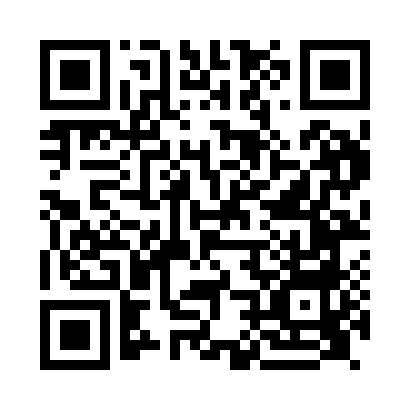 Prayer times for Hasfield, Gloucestershire, UKMon 1 Jul 2024 - Wed 31 Jul 2024High Latitude Method: Angle Based RulePrayer Calculation Method: Islamic Society of North AmericaAsar Calculation Method: HanafiPrayer times provided by https://www.salahtimes.comDateDayFajrSunriseDhuhrAsrMaghribIsha1Mon3:034:541:136:509:3211:222Tue3:044:551:136:509:3111:223Wed3:044:561:136:509:3111:224Thu3:054:561:146:509:3011:225Fri3:054:571:146:509:3011:226Sat3:064:581:146:499:2911:217Sun3:064:591:146:499:2911:218Mon3:075:001:146:499:2811:219Tue3:085:011:146:489:2711:2110Wed3:085:021:146:489:2611:2011Thu3:095:031:156:489:2611:2012Fri3:095:041:156:479:2511:2013Sat3:105:051:156:479:2411:1914Sun3:115:071:156:469:2311:1915Mon3:115:081:156:469:2211:1816Tue3:125:091:156:459:2111:1817Wed3:135:101:156:459:2011:1718Thu3:135:121:156:449:1811:1719Fri3:145:131:156:439:1711:1620Sat3:155:141:156:439:1611:1621Sun3:155:161:156:429:1511:1522Mon3:165:171:166:419:1311:1423Tue3:175:181:166:419:1211:1424Wed3:185:201:166:409:1111:1325Thu3:185:211:166:399:0911:1226Fri3:195:231:166:389:0811:1127Sat3:205:241:166:379:0611:1128Sun3:205:261:166:369:0511:1029Mon3:215:271:156:359:0311:0930Tue3:225:291:156:359:0111:0831Wed3:235:301:156:349:0011:07